线上审批操作指南-电脑端步骤一：电脑登陆网址（建议使用谷歌浏览器）http://shanxi-edu.onlyou.com/login.university.htm步骤二：账号登陆账号信息和手机登陆相同识别号：SXRI登录名：默认为教师工号 例如：2010391001登录密码：字母+数字（不小于6位） 初始密码：SXRI+123456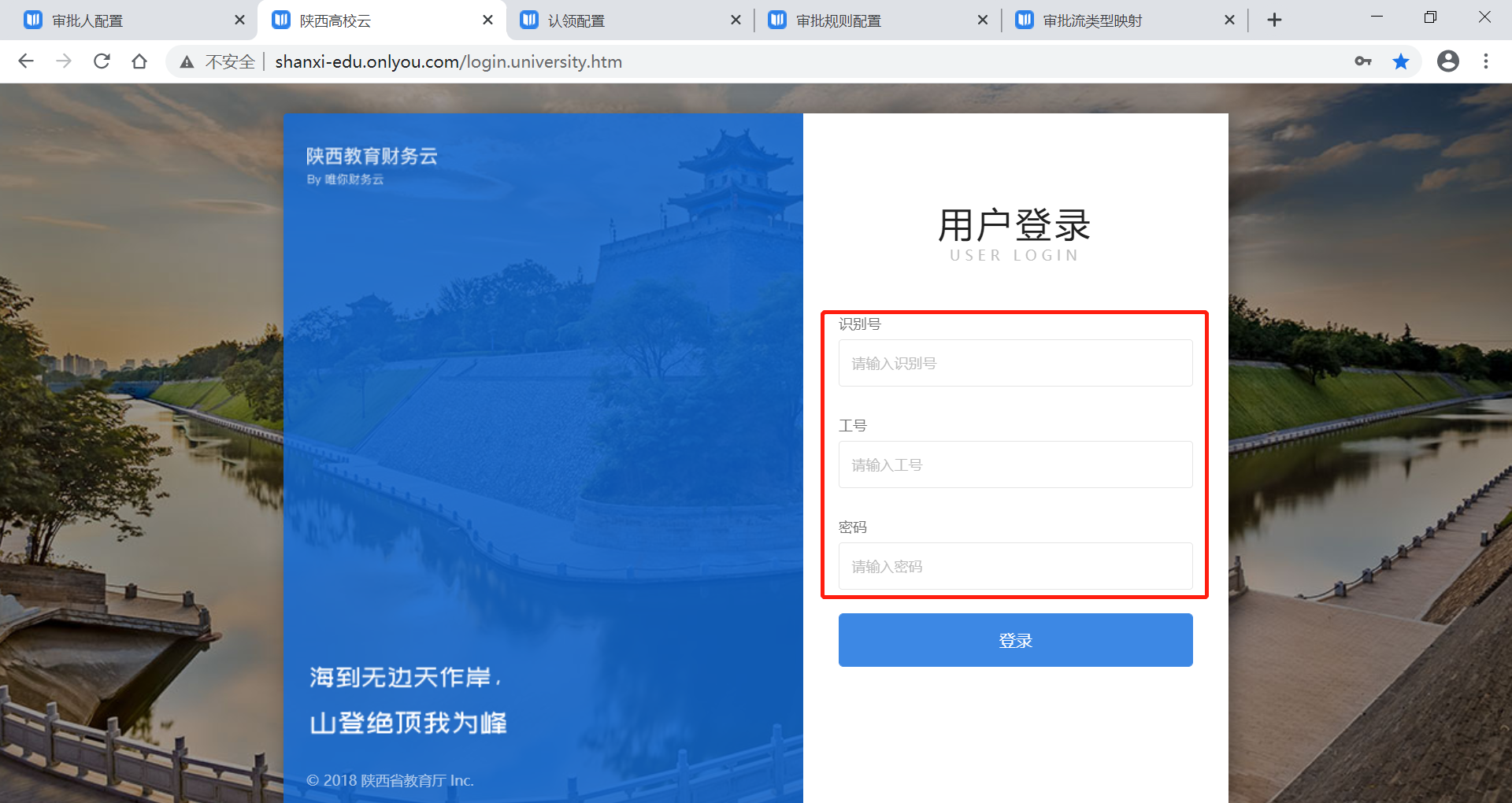 步骤三：查看待审批报账单1.点击【报账管理】-【我的审批】，查看‘待我审批’的报账单。2.点击左侧【报账单】可查看报账单详情；点击左侧【票据】可查看发票附件情况。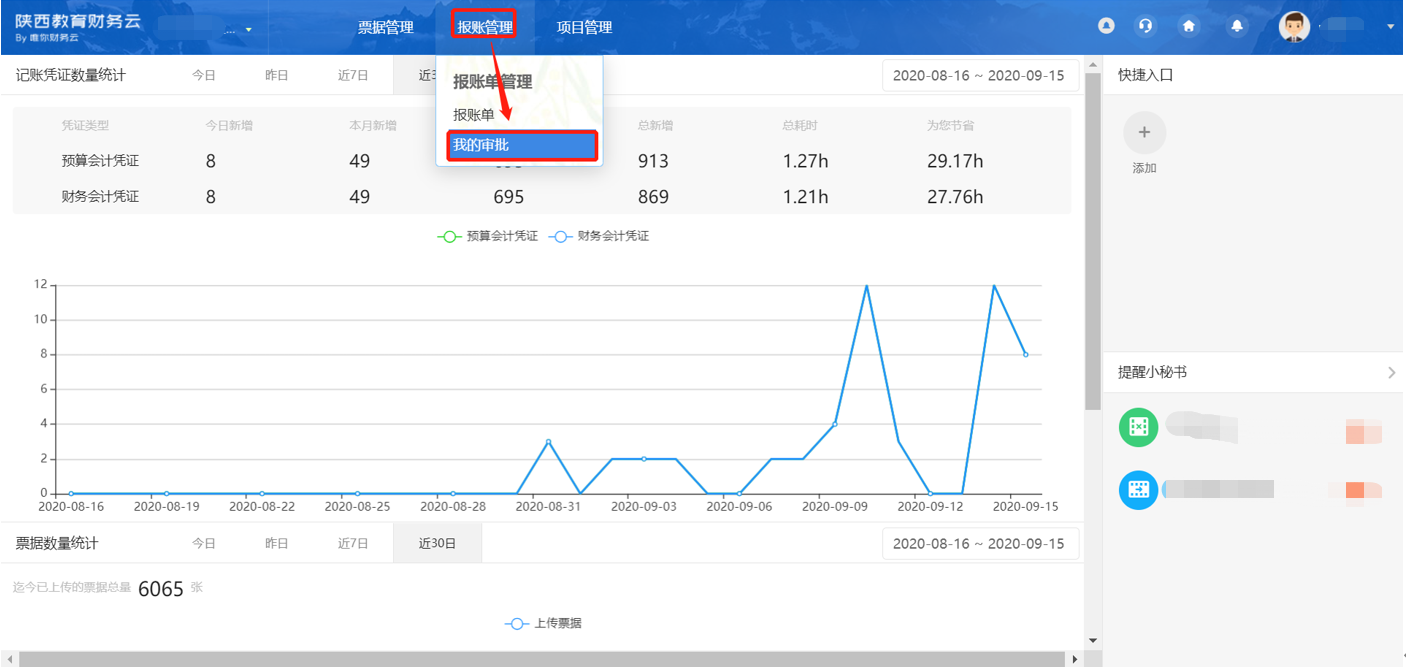 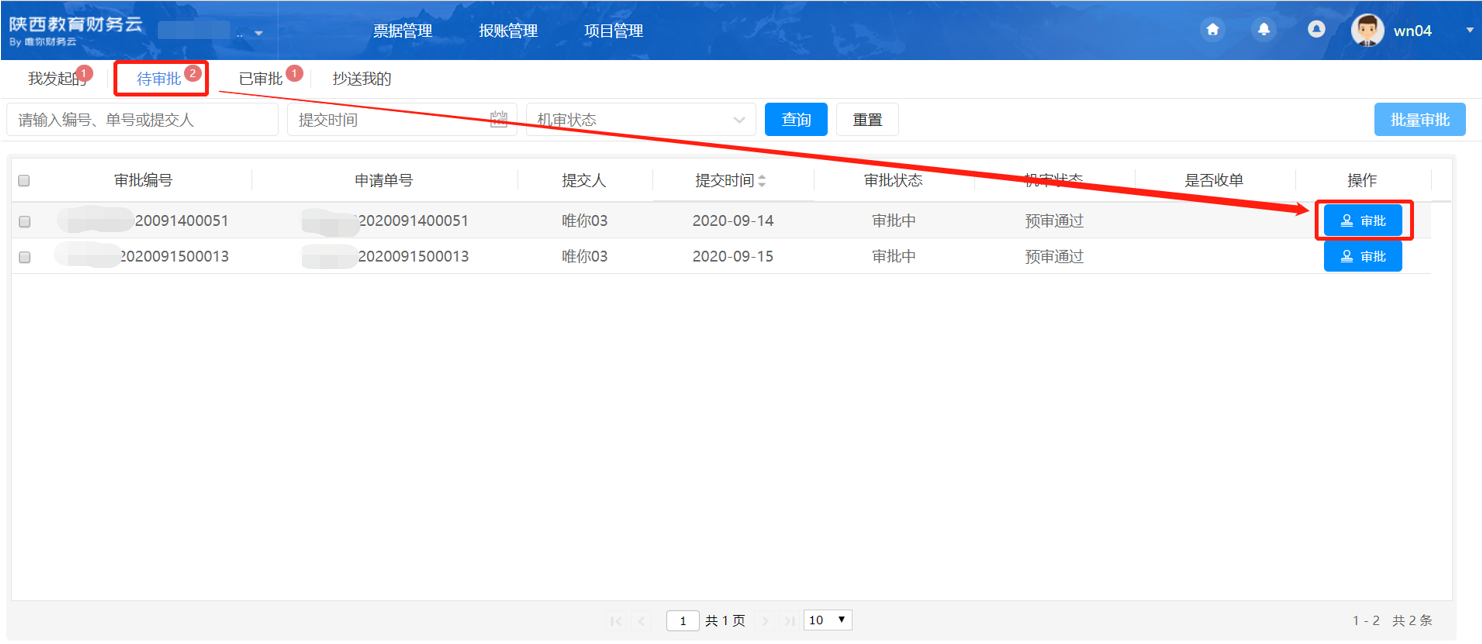 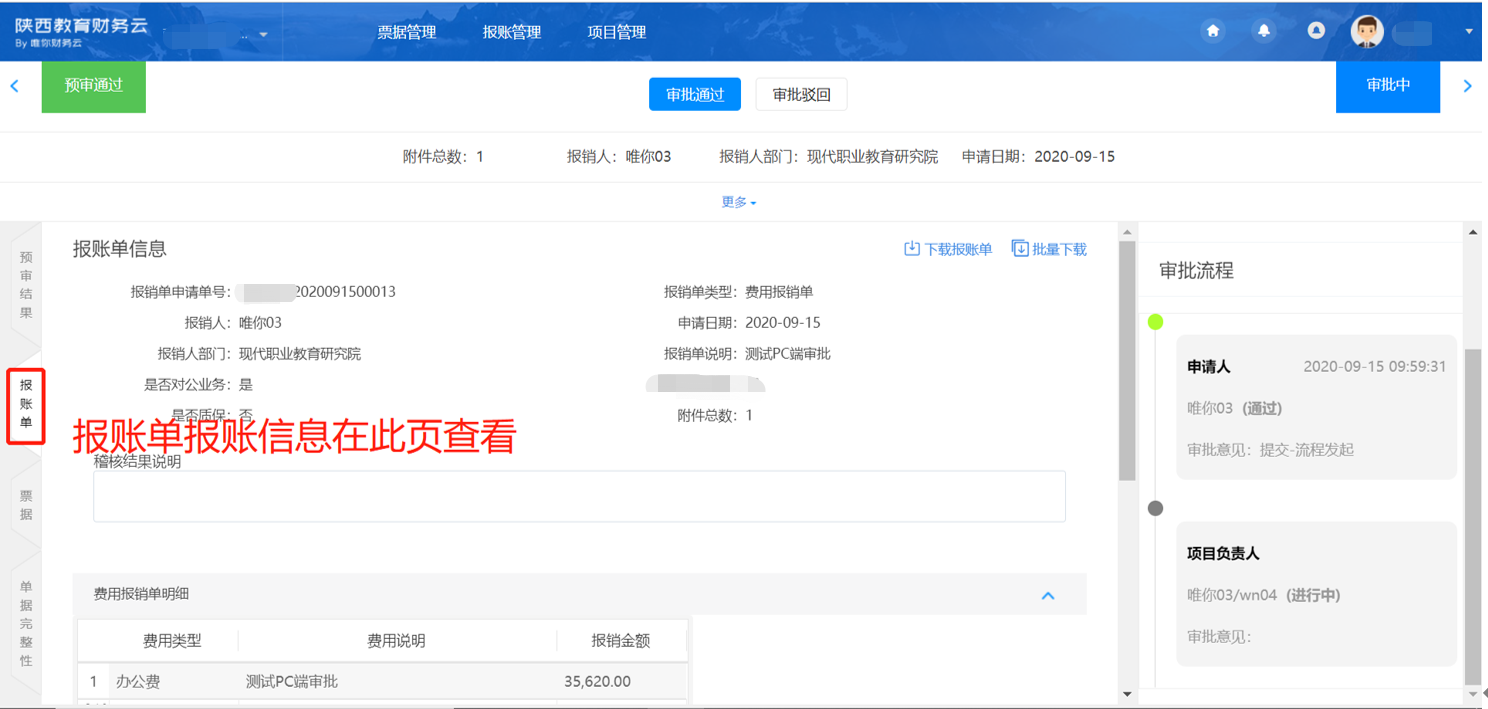 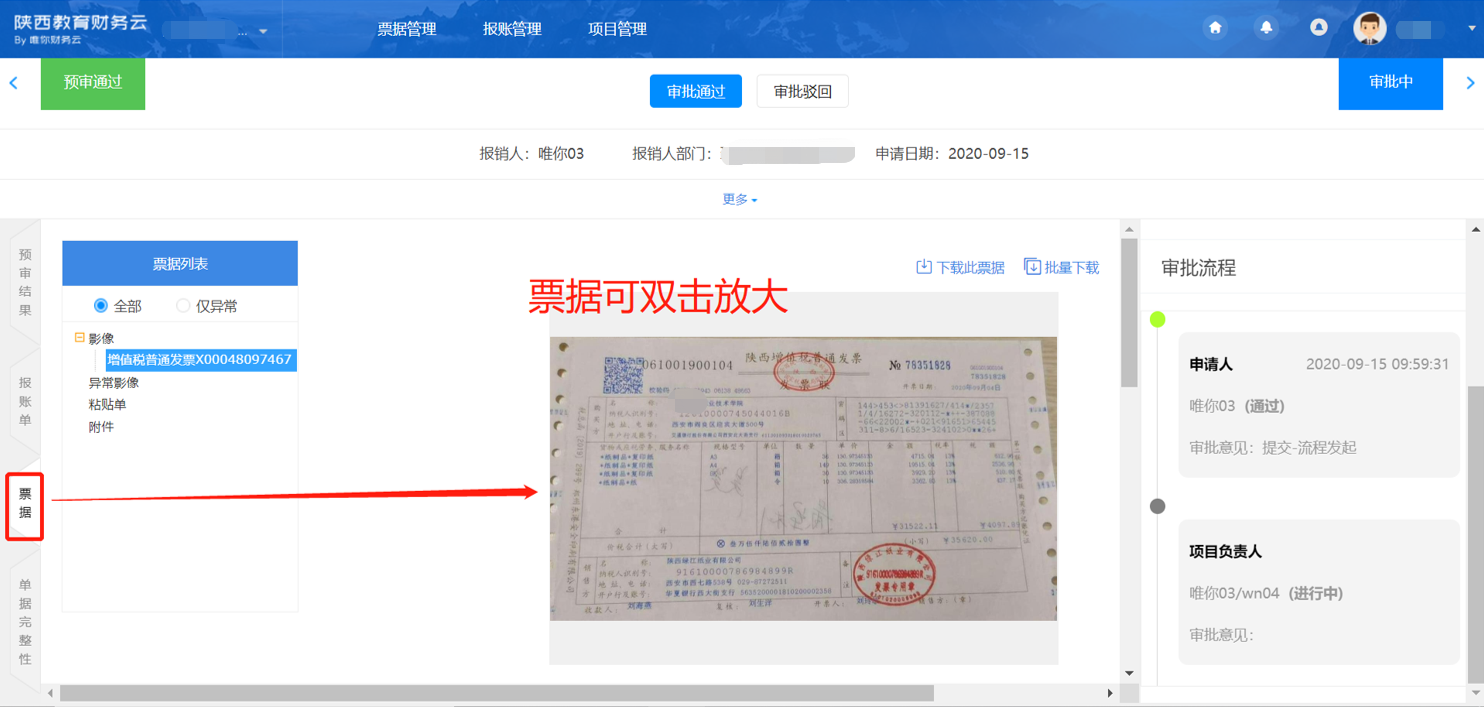 步骤四：审批处理点击”审批通过“或者”审批驳回‘’输入审批密码和审批意见，点击确认。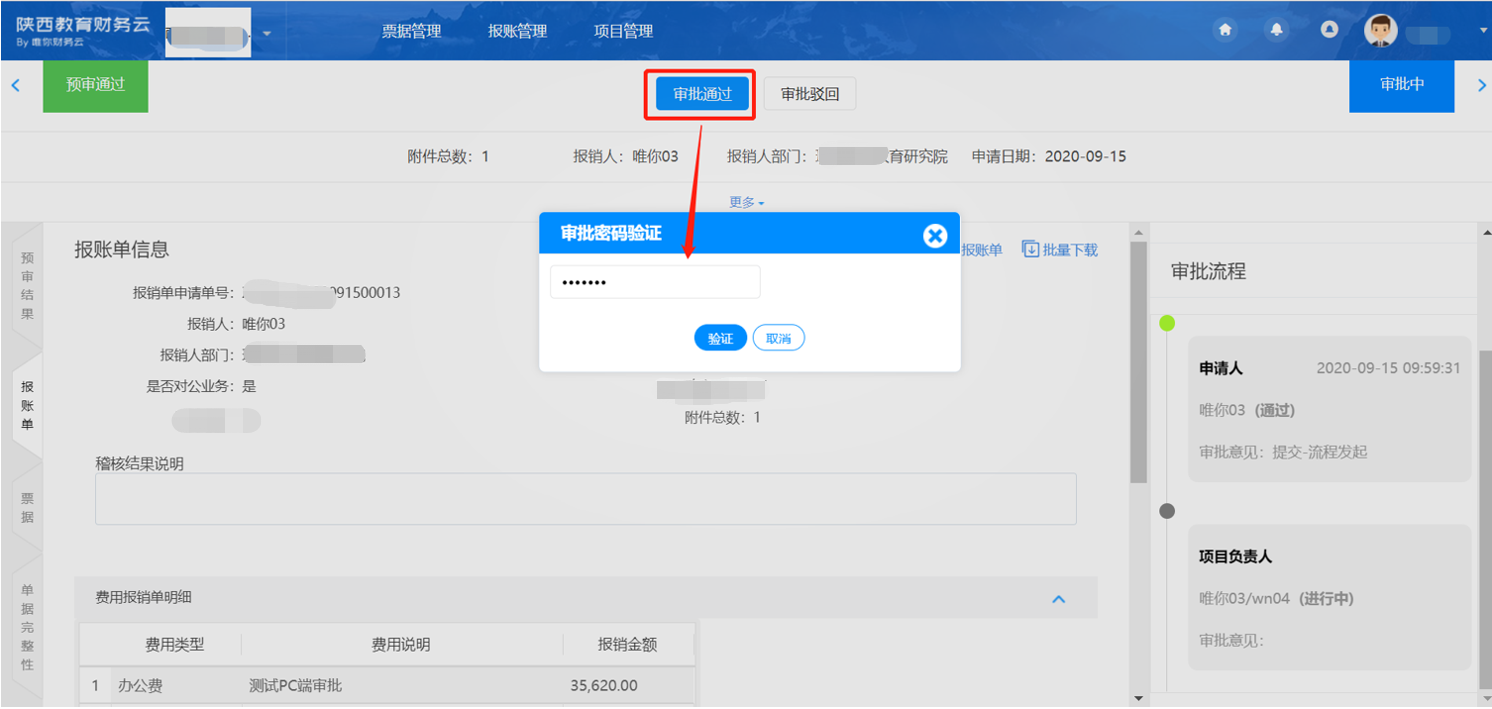 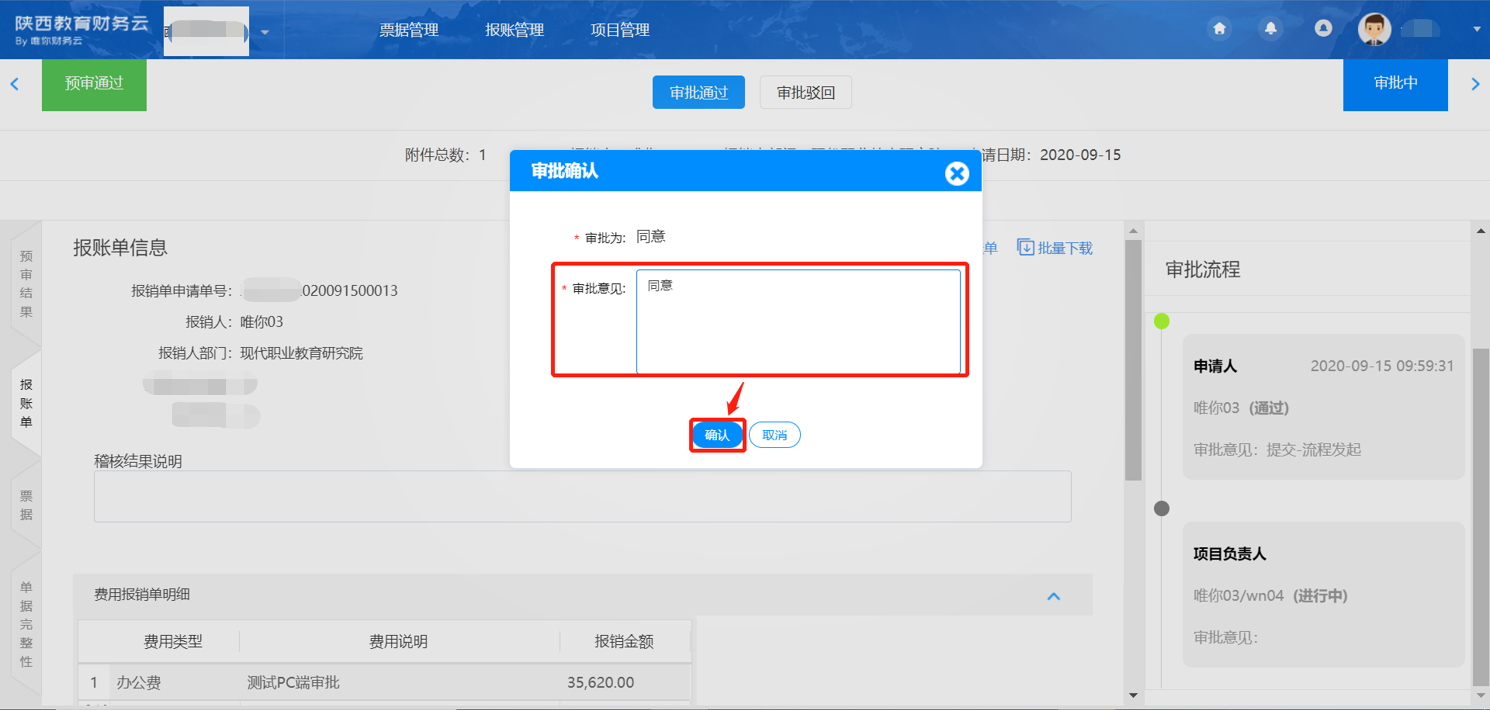 步骤五：查看处理情况点击【报账管理】-【我的审批】，可查看‘已审批’的报账单。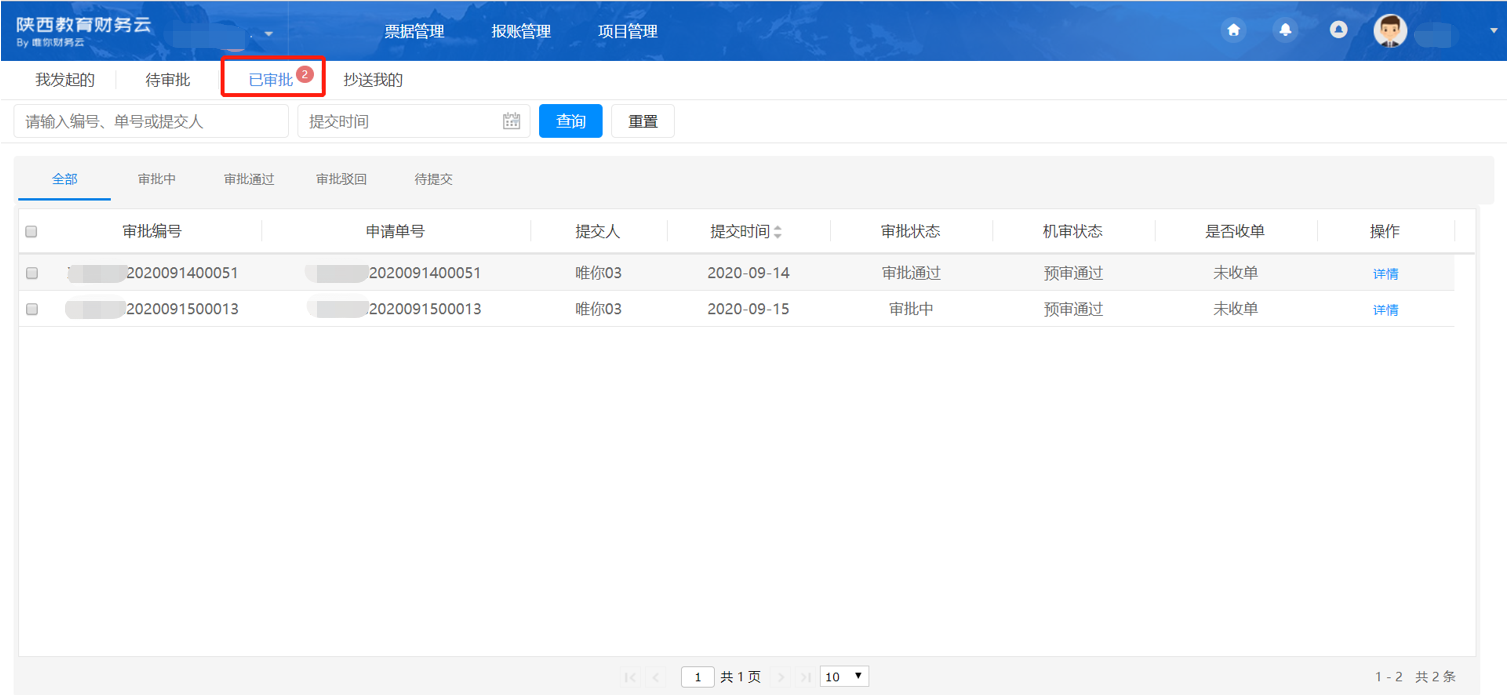 